Aetna Agent Appointment ProcessEverything is filled out through an online submission. Go to www.Aetna.com Click Explore Aetna sites in the upper right hand CornerClick for Agents/Brokers from the dropdown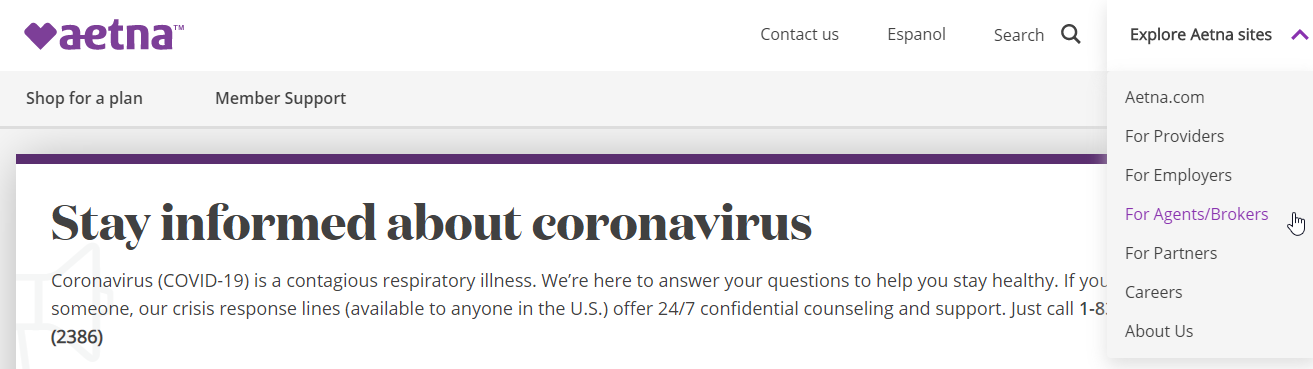 Login or register for Producer WorldClick on License and Appointment informationYou should be able to apply online and submit all necessary documentation** Below is a copy of the Aetna Agent agreement